	5ème tournoi régional de la Plume Crolloise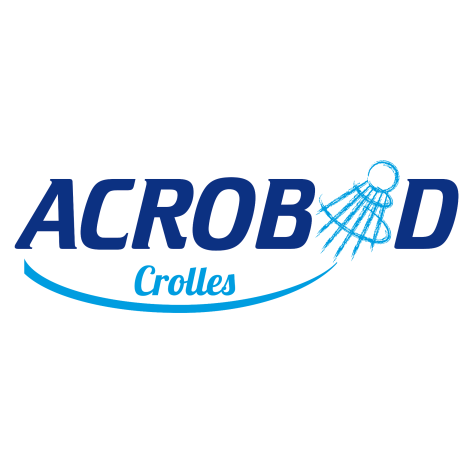 Gymnase La Marelle – Crolles – samedi 10 et dimanche 11 novembre 2018Attention, toute inscription ne sera validée qu’à la réception du chèque de règlement accompagné de la feuille d’inscription imprimée.Nom du clubSigle du clubNom du responsableCourriel du responsableTéléphone du responsableNomPrénomH/FlicencePartenaire DoublePartenaire DoublePartenaire MixtePartenaire MixteMontant16€/19€NomPrénomH/FlicenceNom joueurclubNom joueurclubMontant16€/19€Nb d’inscritstotal